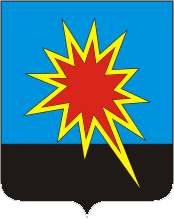 КЕМЕРОВСКАЯ ОБЛАСТЬ - КУЗБАССКАЛТАНСКИЙ ГОРОДСКОЙ ОКРУГАДМИНИСТРАЦИЯ КАЛТАНСКОГО ГОРОДСКОГО ОКРУГАРАСПОРЯЖЕНИЕот 10.01.2020 г.         № 07- рОб утверждении порядка предоставления и использования субсидийиз бюджета городского округа для учреждений, подведомственных муниципальному казенному учреждению Управление образования администрации Калтанского городского округа, на иные цели на 2020 г.»	В соответствии с пунктом 1 статьи 78.1 Бюджетного кодекса Российской Федерации, в связи с дополнением мероприятий муниципальных программ  внести в Порядок предоставления и использования субсидий из бюджета городского округа для учреждений, подведомственных муниципальному  казенному учреждению Управление образования администрации Калтанского городского округа на иные цели»:1.Утвердить прилагаемый порядок предоставления и использования субсидий из бюджета городского округа для учреждений, подведомственных муниципальному казенному учреждению Управление образования администрации Калтанского городского округа, на иные цели.2. Отделу организационной и кадровой работы (Т.А. Верещагина) обеспечить размещение настоящего распоряжения на официальном сайте администрации Калтанского городского округа.3.Настоящее распоряжение вступает в силу с момента подписания.4.Контроль за исполнением настоящего распоряжения возложить на заместителя главы Калтанского городского округа по экономике А.И. Горшкову.Глава Калтанскогогородского округа							И.Ф.ГолдиновУтвержденоРаспоряжением                                                                                                                           администрации                                                                                   Калтанского городского округа                                                                                      10.01.2020 г.      № 07-р                                                                                                                  «Приложение 1                                                    к Порядку предоставления и использования                                                                                       субсидий на иные целиСОГЛАШЕНИЕо порядке и условиях предоставлениясубсидии на иные цели  Калтанский городской округ                                       " ____" января 2020 г.Администрация Калтанского городского округа (далее - Учредитель), в лице Главы Калтанского городского округа Голдинова Игоря Федоровича действующего на основании Устава с одной стороны, и муниципальное казенное учреждение Управление образования администрации Калтанского городского округа(далее – Учреждение) в лице начальника   Плюсниной Натальи Владимировны , действующего на основании  Устава, с  другой стороны,  совместно в дальнейшем  именуемые  "Стороны", заключили настоящее  Соглашение  о  порядке  и  условиях предоставления Учреждению из бюджета Калтанского городского округа субсидии на иные цели (далее - субсидия).1. Предмет СоглашенияПредметом настоящего Соглашения являются условия и порядок предоставления Учредителем субсидии.2. Права и обязанности Сторон2.1. Учредитель обязуется:2.1.1. Определять размер субсидии на основании финансово-экономических обоснований расходов, составляемых Учреждением.2.1.2. Предоставлять Учреждению субсидию в соответствии с направлениями расходования средств субсидии, в суммах и сроках предоставления субсидии, указанными в разделе 3 настоящего Соглашения.2.2. Учредитель вправе вносить изменения в Соглашение в случаях:- увеличения или уменьшения объема ассигнований, предусмотренных в бюджете Калтанского городского округа;- выявления дополнительной потребности Учреждения в финансировании иных целей при наличии соответствующих ассигнований в бюджете;- выявления необходимости перераспределения объемов субсидии между учреждениями;- выявления невозможности осуществления расходов на предусмотренные цели в полном объеме;- изменения сроков предоставления субсидии.2.3. Учреждение обязуется:2.3.1. Расходовать субсидию на цели, предусмотренные настоящим Соглашением, с указанием кода классификации операций сектора государственного управления (КОСГУ), в соответствии с направлениями расходования и сроками предоставления субсидии, указанными в разделе 3 настоящего Соглашения.2.3.2. Представлять Учредителю отчет об использовании субсидии в сроки предоставления отчётности согласно инструкции.2.3.3. По решению Учредителя возвращать субсидию или ее часть в случаях:- если фактически расходы на предусмотренные цели не могут быть произведены в полном объеме;- нецелевого использования.2.4. Учреждение вправе при необходимости обращаться к Учредителю с предложением о внесении изменений в Соглашение в случае выявления необходимости изменения объемов и сроков предоставления субсидии.3. Направление расходования4. Ответственность СторонВ случае неисполнения или ненадлежащего исполнения обязательств, определенных Соглашением, Стороны несут ответственность в соответствии с законодательством Российской Федерации.5. Срок действия СоглашенияНастоящее Соглашение вступает в силу с момента подписания обеими Сторонами и действует до окончания 2020 года.6. Заключительные положения6.1. Изменение настоящего Соглашения осуществляется по взаимному согласию Сторон в письменной форме в виде дополнительных соглашений к настоящему Соглашению, которые являются его неотъемлемой частью, если иное не установлено действующим законодательством Российской Федерации и Порядком определения объема и условий предоставления муниципальным учреждениям субсидий на иные цели.6.2. Споры между Сторонами решаются путем переговоров или в судебном порядке в соответствии с законодательством Российской Федерации.6.3. Настоящее Соглашение составлено в двух экземплярах, имеющих одинаковую юридическую силу.7. Платежные реквизиты СторонУтвержденоРаспоряжениемадминистрацииКалтанского городского округа10.01.2020 г. № 07-р«Приложение 2к Порядку предоставления и использованиясубсидий на иные целиПеречень субсидий на иные целиЗаместитель главы Калтанского городскогоокруга по экономике                                                               А.И.Горшкова    N  п пНаправления расходования субсидииКОСГУСумма, тыс.руб.N  п пНаправления расходования субсидииКОСГУСумма, тыс.руб.12341Муниципальная программа «Развитие организационно-хозяйственной деятельности в Калтанском городском округе на 2014-2022 г.г911 0701 0310012020 6120,02Муниципальная программа «Развитие организационно-хозяйственной деятельности в Калтанском городском округе на 2014-2022 г.г911 0701 0310012020 6220,03Муниципальная программа «Развитие организационно-хозяйственной деятельности в Калтанском городском округе на 2014-2022 г.г911 0701 0310012050 61243,004Муниципальная программа «Развитие организационно-хозяйственной деятельности в Калтанском городском округе на 2014-2022 г.г911 0701 0310012050 62218,005Муниципальная программа «Социально-инженерное обустройство объектов социальной инфраструктуры Калтанского городского округа, в период подготовки к зиме» на 2014-2022 г.г.911 0701 0600015010 61263,006Муниципальная программа «Социально-инженерное обустройство объектов социальной инфраструктуры Калтанского городского округа, в период подготовки к зиме» на 2014-2022 г.г.911 0701 0600015010 62247,007Муниципальная программа «Развитие инфраструктуры жизнеобеспечения населения, энергосбережение и повышение энергетической ой   эффективности Калтанского городского округа» на 2015-2022г.г911 0701 0940018220 6120,008Муниципальная программа «Образование в Калтанском городском округе» на 2014-2022 г.г.911 0701 1010019030 6121 340,639Муниципальная программа «Образование в Калтанском городском округе» на 2014-2022 г.г.911 0701 1010019030 6221 259,3710Муниципальная программа «Образование в Калтанском городском округе» на 2014-2022 г.г.911 0701 1010019050 6120,0011Муниципальная программа «Образование в Калтанском городском округе» на 2014-2022 г.г.911 0701 1010019050 6220,0012Муниципальная программа «Образование в Калтанском городском округе» на 2014-2022 г.г.911 0701 1010019060 6220,0013Муниципальная программа «Образование в Калтанском городском округе» на 2014-2022 г.г.911 0701 1010019070 6120,0014Муниципальная программа «Образование в Калтанском городском округе» на 2014-2022 г.г.911 0701 1010019070 622150,0015Муниципальная программа «Образование в Калтанском городском округе» на 2014-2022 г.г.911 0701 1020071800 612323,7016Муниципальная программа «Образование в Калтанском городском округе» на 2014-2022 г.г.911 0701 1020071800 622327,8017Муниципальная программа «Образование в Калтанском городском округе» на 2014-2022 г.г.911 0701 1400023020 612179,0018Муниципальная программа «Образование в Калтанском городском округе» на 2014-2022 г.г.911 0701 1400023020 622116,5019Муниципальная программа «Развитие и совершенствование гражданской обороны и защиты населения Калтанского городского округа на 2014-2022 г.г.»911 0701 1500024020 6120,0020Муниципальная программа «Развитие и совершенствование гражданской обороны и защиты населения Калтанского городского округа на 2014-2022 г.г.»911 0701 1500024020 6220,0021Муниципальная программа «Развитие организационно-хозяйственной деятельности в Калтанском городском округе на 2014-2022 г.г911 0702 0310012020 612150,0022Муниципальная программа «Развитие организационно-хозяйственной деятельности в Калтанском городском округе на 2014-2022 г.г911 0702 0310012020 62226,0023Муниципальная программа «Развитие организационно-хозяйственной деятельности в Калтанском городском округе на 2014-2022 г.г911 0702 0310012050 612234,5024Муниципальная программа «Развитие организационно-хозяйственной деятельности в Калтанском городском округе на 2014-2022 г.г911 0702 0310012050 622191,6025Муниципальная программа «Развитие организационно-хозяйственной деятельности в Калтанском городском округе на 2014-2022 г.г911 0702 0310012080 612100,0026Муниципальная программа «Развитие организационно-хозяйственной деятельности в Калтанском городском округе на 2014-2022 г.г911 0702 0310012080 62230,0027Муниципальная программа «Развитие организационно-хозяйственной деятельности в Калтанском городском округе на 2014-2022 г.г911 0702 0310012090 6124 205,6028Муниципальная программа «Развитие организационно-хозяйственной деятельности в Калтанском городском округе на 2014-2022 г.г911 0702 0310012090 6223 844,5029Муниципальная программа «Улучшение условий и охраны труда, профилактика профессиональной заболеваемости в Калтанском городском округе на 2014-2022 г.г.»911 0702 0500014010 6220,0030Муниципальная программа «Социально-инженерное обустройство объектов социальной инфраструктуры Калтанского городского округа, в период подготовки к зиме» на 2014-2022 г.г.911 0702 0600015010 61260,0031Муниципальная программа «Социально-инженерное обустройство объектов социальной инфраструктуры Калтанского городского округа, в период подготовки к зиме» на 2014-2022 г.г.911 0702 0600015010 62210,0032Муниципальная программа «Развитие инфраструктуры жизнеобеспечения населения, энергосбережение и повышение энергетической ой   эффективности Калтанского городского округа» на 2015-2022г.г911 0702 0940018220 61216,4033Муниципальная программа «Образование в Калтанском городском округе» на 2014-2022 г.г.911 0702 1010019010 612185,0034Муниципальная программа «Образование в Калтанском городском округе» на 2014-2022 г.г.911 0702 1010019010 62240,0035Муниципальная программа «Образование в Калтанском городском округе» на 2014-2022 г.г.911 0702 1010019020 6120,0036Муниципальная программа «Образование в Калтанском городском округе» на 2014-2022 г.г.911 0702 1010019020 6220,0037Муниципальная программа «Образование в Калтанском городском округе» на 2014-2022 г.г.911 0702 1010019030 6121 462,3038Муниципальная программа «Образование в Калтанском городском округе» на 2014-2022 г.г.911 0702 1010019030 622437,7039Муниципальная программа «Образование в Калтанском городском округе» на 2014-2022 г.г.911 0702 1010019050 612137,0040Муниципальная программа «Образование в Калтанском городском округе» на 2014-2022 г.г.911 0702 1010019050 6220,0041Муниципальная программа «Образование в Калтанском городском округе» на 2014-2022 г.г.911 0702 1010019060 6120,0042Муниципальная программа «Образование в Калтанском городском округе» на 2014-2022 г.г.911 0702 1010019060 6220,0043Муниципальная программа «Образование в Калтанском городском округе» на 2014-2022 г.г.911 0702 1010019070 612251,0044Муниципальная программа «Образование в Калтанском городском округе» на 2014-2022 г.г.911 0702 1010019070 622657,0045Муниципальная программа «Образование в Калтанском городском округе» на 2014-2022 г.г.911 0702 1020071830 6125 171,2046Муниципальная программа «Образование в Калтанском городском округе» на 2014-2022 г.г.911 0702 1020071830 6221 018,8047Муниципальная программа «Имущественный комплекс Калтанского городского округа» на 2014-2022 г.г.911 0702 13100 22010 6120,0048Муниципальная программа «Имущественный комплекс Калтанского городского округа» на 2014-2022 г.г.911 0702 13100 22020 6220,0049Муниципальная программа «Образование в Калтанском городском округе» на 2014-2022 г.г.911 0702 1400023020 612532,0050Муниципальная программа «Образование в Калтанском городском округе» на 2014-2022 г.г.911 0702 1400023020 622205,0051Муниципальная программа «Развитие и совершенствование гражданской обороны и защиты населения Калтанского городского округа на 2014-2022 г.г.»911 0702 1500024020 61211 597,0852Муниципальная программа «Развитие и совершенствование гражданской обороны и защиты населения Калтанского городского округа на 2014-2022 г.г.»911 0702 1500024020 6222 358,1253Муниципальная программа «Образование в Калтанском городском округе» на 2014-2022 г.г.911 0703 0310012020 61218,0054Муниципальная программа «Развитие организационно-хозяйственной деятельности в Калтанском городском округе на 2014-2022 г.г911 0703 0310012050 61246,0055Муниципальная программа «Развитие организационно-хозяйственной деятельности в Калтанском городском округе на 2014-2022 г.г911 0703 0310012080 61280,0056Муниципальная программа «Развитие организационно-хозяйственной деятельности в Калтанском городском округе на 2014-2022 г.г911 0703 0310012090 612271,5057Муниципальная программа «Улучшение условий и охраны труда, профилактика профессиональной заболеваемости в Калтанском городском округе на 2014-2022 г.г.»911 0703 0500014010 61241,0058Муниципальная программа «Улучшение условий и охраны труда, профилактика профессиональной заболеваемости в Калтанском городском округе на 2014-2022 г.г.»911 0703 0600015010 61220,0059Муниципальная программа «Развитие инфраструктуры жизнеобеспечения населения, энергосбережение и повышение энергетической ой   эффективности Калтанского городского округа» на 2014-2022г.г911 0703 0940018220 6120,0060Муниципальная программа «Образование в Калтанском городском округе» на 2014-2022 г.г.911 0703 1010019010 61215,0061Муниципальная программа «Образование в Калтанском городском округе» на 2014-2022 г.г.911 0703 1010019040 6120,0062Муниципальная программа «Образование в Калтанском городском округе» на 2014-2022 г.г.911 0703 1010019050 61214,3063Муниципальная программа «Образование в Калтанском городском округе» на 2014-2022 г.г.911 0703 1010019070 61276,0064Муниципальная программа «Имущественный комплекс Калтанского городского округа» на 2014-2022 г.г.911 0703 13100 22010 6120,0065Муниципальная программа «Развитие и совершенствование гражданской обороны и защиты населения Калтанского городского округа на 2014-2022 г.г.»911 0703 1400023020 61278,5066Муниципальная программа «Профилактика правонарушений и борьба с преступностью в Калтанском городском округе» на 2014-2022 г.г.»911 0703 1500024020 61250,0067Муниципальная программа «Образование в Калтанском городском округе» на 2014-2022 г.г.911 0709 1010019040 612253,3068Муниципальная программа «Образование в Калтанском городском округе» на 2014-2020 г.г.911 0709 10100 19040 62223,7069Муниципальная программа «Образование в Калтанском городском округе» на 2014-2022 г.г.911 0709 1010071930 612128,8070Муниципальная программа «Образование в Калтанском городском округе» на 2014-2022 г.г.911 0709 1010071930 62225,2071Муниципальная программа «Образование в Калтанском городском округе» на 2014-2022 г.г.911 0709 1010071940 612708,0072Муниципальная программа «Образование в Калтанском городском округе» на 2014-2022 г.г.911 0709 1010071940 622139,0073Муниципальная программа «Образование в Калтанском городском округе» на 2014-2022 г.г.911 0709 1030072000 61223,0074Муниципальная программа «Социальная поддержка населения в Калтанском городском округе» на 2014-2022 г.г.911 1003 023Р170050 6121 625,0075Муниципальная программа «Социальная поддержка населения в Калтанском городском округе» на 2014-2022 г.г.911 1003 023Р170050 622337,00Итого40 762,10Учредитель                                                                                                                                                                    администрация Калтанскогогородского округа______________/ И.Ф.Голдинов /М.П.Учреждениемуниципальное казенное учреждение Управление образования администрации Калтанского городского округа. Калтан, ул. Калинина 44/1ИНН 4248000885 КПП 422201001УФК по Кемеровской области     (муниципальное казенное учреждение Управление   образования  Калтанского городского округа  л/счет 03393018420)р/счет 40204810900000000032                                                              ОТДЕЛЕНИЕ КЕМЕРОВО Г.КЕМЕРОВОБИК 043207001______________/Н.В.Плюснина/М.П.№Перечень субсидий на иные цели, КБК, сумма тыс.рубПеречень субсидий на иные цели, КБК, сумма тыс.рубРеализация мероприятийСумма№Перечень субсидий на иные цели, КБК, сумма тыс.рубПеречень субсидий на иные цели, КБК, сумма тыс.рубРеализация мероприятий тыс.руб.1Муниципальная программа «Образование в Калтанском городском округе» на 2014-2022г.г.Муниципальная программа «Образование в Калтанском городском округе» на 2014-2022г.г.Муниципальная программа «Образование в Калтанском городском округе» на 2014-2022г.г.14167,81.1Подпрограмма «Развитие системы образования»Подпрограмма «Развитие системы образования»Подпрограмма «Развитие системы образования»7 303,301.1.1Поддержка педагогических работников и совершенствование профессионального мастерства, подпрограмма «Развитие системы образования», муниципальная программа «Образование в Калтанском городском округе» на 2014-2022 г.г.Поддержка педагогических работников и совершенствование профессионального мастерства, подпрограмма «Развитие системы образования», муниципальная программа «Образование в Калтанском городском округе» на 2014-2022 г.г.Поддержка педагогических работников и совершенствование профессионального мастерства, подпрограмма «Развитие системы образования», муниципальная программа «Образование в Калтанском городском округе» на 2014-2022 г.г.2401.1.1911 0702 10100 19010 612185Поддержка педагогических работников2251.1.1911 0702 10100 19010 612185СОШ № 1551.1.1911 0702 10100 19010 612185ООШ № 18401.1.1911 0702 10100 19010 612185ООШ № 29401.1.1911 0702 10100 19010 612185СОШ № 30501.1.1911 0702 10100 19010 62240СОШ № 2401.1.1911 0703 10100 19010 61215Курсы повышения квалификации151.1.1911 0703 10100 19010 61215ДДТ151.1.2Грантовая поддержка образовательных организаций, обеспечивающих современное качество образования, подпрограмма «Развитие системы образования», муниципальная программа «Образование в Калтанском городском округе» на 2014-2022 г.г.Грантовая поддержка образовательных организаций, обеспечивающих современное качество образования, подпрограмма «Развитие системы образования», муниципальная программа «Образование в Калтанском городском округе» на 2014-2022 г.г.Грантовая поддержка образовательных организаций, обеспечивающих современное качество образования, подпрограмма «Развитие системы образования», муниципальная программа «Образование в Калтанском городском округе» на 2014-2022 г.г.01.1.2911 0702 10100 19020 6120Грант01.1.2911 0702 10100 19020 6120СОШ № 101.1.2911 0702 10100 19020 6120ООШ № 1801.1.2911 0702 10100 19020 6120ООШ № 2901.1.2911 0702 10100 19020 6120СОШ № 3001.1.2911 0702 10100 19020 6220СОШ № 201.1.3Организация питания детей,Организация питания детей,Организация питания детей,45001.1.3подпрограмма «Развитие системы образования», муниципальная программа «Образование в Калтанском городском округе» на 2014-2022 г.г.подпрограмма «Развитие системы образования», муниципальная программа «Образование в Калтанском городском округе» на 2014-2022 г.г.подпрограмма «Развитие системы образования», муниципальная программа «Образование в Калтанском городском округе» на 2014-2022 г.г.45001.1.3911 0701 10100 19030 6121340,63Питание льготной категории воспитанников1340,631.1.3911 0701 10100 19030 6121340,63МБДОУ № 1 «Росинка»1351.1.3911 0701 10100 19030 6121340,63МБДОУ № 7 «Солнышко»2171.1.3911 0701 10100 19030 6121340,63МБДОУ № 10 «Солнышко»1171.1.3911 0701 10100 19030 6121340,63МБДОУ № 11 «Березка»1171.1.3911 0701 10100 19030 6121340,63МБДОУ № 24 «Белочка»243,51.1.3911 0701 10100 19030 6121340,63МБДОУ № 37 «Семицветик»2251.1.3911 0701 10100 19030 6121340,63МБДОУ № 38 «Сказка»286,131.1.3911 0701 10100 19030 6221259,37Питание льготной категории воспитанников1259,371.1.3911 0701 10100 19030 6221259,37МАДОУ № 2 «Радуга»3871.1.3911 0701 10100 19030 6221259,37МАДОУ № 12 «Березка»2071.1.3911 0701 10100 19030 6221259,37МАДОУ № 15 «Звездочка»2351.1.3911 0701 10100 19030 6221259,37МАДОУ ЦРР «Планета детства»430,371.1.3911 0702 10100 19030 6121462,3Бесплатное питание учащихся из малообеспеченых семей и учащихся, находящихся под опекой19001.1.3911 0702 10100 19030 6121462,3СОШ № 1481,151.1.3911 0702 10100 19030 6121462,3ООШ № 182501.1.3911 0702 10100 19030 6121462,3ООШ № 292501.1.3911 0702 10100 19030 6121462,3СОШ № 30481,151.1.3911 0702 10100 19030 622437,7СОШ № 2437,71.1.4Модернизация материально-технического обеспечения образовательных организаций,Модернизация материально-технического обеспечения образовательных организаций,Модернизация материально-технического обеспечения образовательных организаций,151,31.1.4подпрограмма «Развитие системы образования», муниципальная программа «Образование в Калтанском городском округе» на 2014-2022 г.г.подпрограмма «Развитие системы образования», муниципальная программа «Образование в Калтанском городском округе» на 2014-2022 г.г.подпрограмма «Развитие системы образования», муниципальная программа «Образование в Калтанском городском округе» на 2014-2022 г.г.151,31.1.4911 0701 10100 19050 6120Технологическое оборудование01.1.4911 0701 10100 19050 622001.1.4911 0702 10100 19050 612137Технологическое оборудование151,31.1.4911 0702 10100 19050 612137СОШ № 1351.1.4911 0702 10100 19050 612137ООШ № 18221.1.4911 0702 10100 19050 612137ООШ № 29451.1.4911 0702 10100 19050 612137СОШ № 30351.1.4911 0702 10100 19050 6220СОШ № 201.1.4911 0703 10100 19050 61214,3ДДТ14,31.1.5Поддержка одаренных детей, подпрограмма «Развитие системы образования», муниципальная программа «Образование в Калтанском городском округе» на 2014-2022 г.г.Поддержка одаренных детей, подпрограмма «Развитие системы образования», муниципальная программа «Образование в Калтанском городском округе» на 2014-2022 г.г.Поддержка одаренных детей, подпрограмма «Развитие системы образования», муниципальная программа «Образование в Калтанском городском округе» на 2014-2022 г.г.01.1.5911 0701 10100 19060 6220Поддержка одаренных детей01.1.5911 0701 10100 19060 6220МАДОУ ЦРР «Планета детства»01.1.5911 0702 10100 19060 6120Ежегодная муниципальная премия «Одаренные дети»01.1.5911 0702 10100 19060 6120СОШ № 11.1.5911 0702 10100 19060 6120ООШ № 181.1.5911 0702 10100 19060 6120ООШ № 291.1.5911 0702 10100 19060 6120СОШ № 301.1.5911 0702 10100 19060 6220СОШ № 21.1.6Отдых,Отдых,Отдых,2771.1.6подпрограмма «Развитие системы образования», муниципальная программа «Образование в Калтанском городском округе» на 2014-2020 г.г.подпрограмма «Развитие системы образования», муниципальная программа «Образование в Калтанском городском округе» на 2014-2020 г.г.подпрограмма «Развитие системы образования», муниципальная программа «Образование в Калтанском городском округе» на 2014-2020 г.г.2771.1.6911 0709 1010019040 612 253,3Подготовка и открытие оздоровительных лагерей с дневным пребыванием детей на базе общеобразовательных учреждений города253,31.1.6911 0709 1010019040 612 253,3СОШ № 163,331.1.6911 0709 1010019040 612 253,3ООШ № 1863,321.1.6911 0709 1010019040 612 253,3ООШ № 2963,321.1.6911 0709 1010019040 612 253,3СОШ № 3063,331.1.6911 0709 1010019040 622 23,7СОШ № 223,71.1.7Обеспечение санитарно-гигиенического состояния в образовательных организациях, подпрограмма «Развитие системы образования», муниципальная программа «Образование в Калтанском городском округе» на 2014-2022 г.г.Обеспечение санитарно-гигиенического состояния в образовательных организациях, подпрограмма «Развитие системы образования», муниципальная программа «Образование в Калтанском городском округе» на 2014-2022 г.г.Обеспечение санитарно-гигиенического состояния в образовательных организациях, подпрограмма «Развитие системы образования», муниципальная программа «Образование в Калтанском городском округе» на 2014-2022 г.г.11341.1.7911 0701 10100 19070 622150Содержание и ремонт общедомового имущества многоквартирного дома 2 корпус1501.1.7911 0701 10100 19070 622150МАДОУ № 15 «Звездочка»1501.1.7911 0702 10100 19070 612251Санитарно-гигиеническое обслуживание (систем вентиляции, дезинсекция и дератизация)1181.1.7911 0702 10100 19070 612251СОШ № 1441.1.7911 0702 10100 19070 612251ООШ № 18181.1.7911 0702 10100 19070 612251ООШ № 29161.1.7911 0702 10100 19070 612251СОШ № 30401.1.7911 0702 10100 19070 612251Аварийное обслуживание 1191.1.7911 0702 10100 19070 612251СОШ № 1301.1.7911 0702 10100 19070 612251ООШ № 18301.1.7911 0702 10100 19070 612251ООШ № 29291.1.7911 0702 10100 19070 612251СОШ № 30301.1.7911 0702 10100 19070 612251Вывоз снега141.1.7911 0702 10100 19070 612251СОШ № 30141.1.7911 0702 10100 19070 622657Санитарно-гигиеническое обслуживание (дезинсекция и дератизация)01.1.7911 0702 10100 19070 622657СОШ № 21.1.7911 0702 10100 19070 622657Аварийное обслуживание ,обслуживание бассейна,системы вентиляции6571.1.7911 0702 10100 19070 622657СОШ № 26571.1.7911 0703 10100 19070 61276Ревизия и аварийное обслуживание систем канализации и теплосетей101.1.7911 0703 10100 19070 61276ДДТ101.1.7911 0703 10100 19070 61276Санитарно-гигиеническое обслуживание (дезинсекция и дератизация)661.1.7911 0703 10100 19070 61276ДДТ661.1.8Организация круглогодичного отдыха, оздоровления и занятости обучающихся, подпрограмма «Развитие системы образования», муниципальная программа «Образование в Калтанском городском округе» на 2014-2022 г.г.Организация круглогодичного отдыха, оздоровления и занятости обучающихся, подпрограмма «Развитие системы образования», муниципальная программа «Образование в Калтанском городском округе» на 2014-2022 г.г.Организация круглогодичного отдыха, оздоровления и занятости обучающихся, подпрограмма «Развитие системы образования», муниципальная программа «Образование в Калтанском городском округе» на 2014-2022 г.г.8471.1.8911 0709 10100 71940 612708Питание в лагерях с дневным пребыванием детей на базе общеобразовательных учреждений города,технологическое оборудование8471.1.8911 0709 10100 71940 612708СОШ № 1141,61.1.8911 0709 10100 71940 612708ООШ № 18141,61.1.8911 0709 10100 71940 612708ООШ № 29141,61.1.8911 0709 10100 71940 612708СОШ № 30141,61.1.8911 0709 10100 71940 612708ДДТ141,61.1.8911 0709 10100 71940 622139СОШ № 21391.1.9Развитие единого образовательного пространства, повышение качества образовательных результатов, подпрограмма «Развитие системы образования», муниципальная программа «Образование в Калтанском городском округе» на 2014-2022 г.г.Развитие единого образовательного пространства, повышение качества образовательных результатов, подпрограмма «Развитие системы образования», муниципальная программа «Образование в Калтанском городском округе» на 2014-2022 г.г.Развитие единого образовательного пространства, повышение качества образовательных результатов, подпрограмма «Развитие системы образования», муниципальная программа «Образование в Калтанском городском округе» на 2014-2022 г.г.154,001.1.9911 0709 10100 71930 612128,8Создание основанной на информационно-коммуникационных технологиях системы управления качеством образования, обеспечивающей доступ к образовательным услугам и сервисам1541.1.9911 0709 10100 71930 612128,8СОШ № 125,761.1.9911 0709 10100 71930 612128,8ООШ № 1825,761.1.9911 0709 10100 71930 612128,8ООШ № 2925,761.1.9911 0709 10100 71930 612128,8СОШ № 3025,761.1.9911 0709 10100 71930 612128,8ДДТ25,761.1.9911 0709 10100 71930 62225,20СОШ № 225,21.2Подпрограмма «Организация предоставления общего образования»Подпрограмма «Организация предоставления общего образования»Подпрограмма «Организация предоставления общего образования»6841,51.2.1Обеспечение государственных гарантий реализации прав граждан на получение общедоступного и бесплатного дошкольного образования в муниципальных дошкольных образовательных организациях, 
подпрограмма «Организация предоставления общего образования»»,
 муниципальная программа «Образование в Калтанском городском округе» на 2014-2022 г.г.Обеспечение государственных гарантий реализации прав граждан на получение общедоступного и бесплатного дошкольного образования в муниципальных дошкольных образовательных организациях, 
подпрограмма «Организация предоставления общего образования»»,
 муниципальная программа «Образование в Калтанском городском округе» на 2014-2022 г.г.Обеспечение государственных гарантий реализации прав граждан на получение общедоступного и бесплатного дошкольного образования в муниципальных дошкольных образовательных организациях, 
подпрограмма «Организация предоставления общего образования»»,
 муниципальная программа «Образование в Калтанском городском округе» на 2014-2022 г.г.651,51.2.1911 0701 1020071800 612323,7Учебные расходы267,41.2.1911 0701 1020071800 612323,7МБДОУ № 1 «Росинка»33,31.2.1911 0701 1020071800 612323,7МБДОУ № 7 «Солнышко»38,91.2.1911 0701 1020071800 612323,7МБДОУ № 10 «Солнышко»131.2.1911 0701 1020071800 612323,7МБДОУ № 11 «Березка»151.2.1911 0701 1020071800 612323,7МБДОУ № 24 «Белочка»52,11.2.1911 0701 1020071800 612323,7МБДОУ № 37 «Семицветик»41,61.2.1911 0701 1020071800 612323,7МБДОУ № 38 «Сказка»73,51.2.1911 0701 1020071800 612323,7Курсы повышения квалификации56,31.2.1911 0701 1020071800 612323,7МБДОУ № 1 «Росинка»71.2.1911 0701 1020071800 612323,7МБДОУ № 7 «Солнышко»8,21.2.1911 0701 1020071800 612323,7МБДОУ № 10 «Солнышко»2,71.2.1911 0701 1020071800 612323,7МБДОУ № 11 «Березка»3,21.2.1911 0701 1020071800 612323,7МБДОУ № 24 «Белочка»111.2.1911 0701 1020071800 612323,7МБДОУ № 37 «Семицветик»8,71.2.1911 0701 1020071800 612323,7МБДОУ № 38 «Сказка»15,51.2.1911 0701 1020071800 622327,8Учебные расходы271,11.2.1911 0701 1020071800 622327,8МАДОУ № 2 «Радуга»86,41.2.1911 0701 1020071800 622327,8МАДОУ № 12 «Березка»39,51.2.1911 0701 1020071800 622327,8МАДОУ № 15 «Звездочка»66,51.2.1911 0701 1020071800 622327,8МАДОУ ЦРР «Планета детства»78,71.2.1911 0701 1020071800 622327,8Курсы повышения квалификации56,71.2.1911 0701 1020071800 622327,8МАДОУ № 2 «Радуга»18,21.2.1911 0701 1020071800 622327,8МАДОУ № 12 «Березка»8,31.2.1911 0701 1020071800 622327,8МАДОУ № 15 «Звездочка»13,71.2.1911 0701 1020071800 622327,8МАДОУ ЦРР «Планета детства»16,51.2.2Обеспечение государственных гарантий реализации прав граждан на получение общедоступного и бесплатного дошкольного, начального общего, основного общего, среднего (полного) общего образования и дополнительного образования детей в муниципальных общеобразовательных организациях, 
подпрограмма «Организация предоставления общего образования»»,
 муниципальная программа «Образование в Калтанском городском округе» на 2014-2022 г.г.Обеспечение государственных гарантий реализации прав граждан на получение общедоступного и бесплатного дошкольного, начального общего, основного общего, среднего (полного) общего образования и дополнительного образования детей в муниципальных общеобразовательных организациях, 
подпрограмма «Организация предоставления общего образования»»,
 муниципальная программа «Образование в Калтанском городском округе» на 2014-2022 г.г.Обеспечение государственных гарантий реализации прав граждан на получение общедоступного и бесплатного дошкольного, начального общего, основного общего, среднего (полного) общего образования и дополнительного образования детей в муниципальных общеобразовательных организациях, 
подпрограмма «Организация предоставления общего образования»»,
 муниципальная программа «Образование в Калтанском городском округе» на 2014-2022 г.г.61901.2.2911 0702 1020071830 6123906Учебные расходы48151.2.2911 0702 1020071830 6123906СОШ № 115181.2.2911 0702 1020071830 6123906ООШ № 186171.2.2911 0702 1020071830 6123906ООШ № 293081.2.2911 0702 1020071830 6123906СОШ № 3014631.2.2911 0702 1020071830 622909СОШ № 29091.2.2911 0702 1020071830 61285,2Курсы повышения квалификации1051.2.2911 0702 1020071830 61285,2СОШ № 133,11.2.2911 0702 1020071830 61285,2ООШ № 1813,51.2.2911 0702 1020071830 61285,2ООШ № 296,71.2.2911 0702 1020071830 61285,2СОШ № 3031,91.2.2911 0702 1020071830 62219,8СОШ № 219,81.2.2911 0702 1020071830 6121180Услуги автотранспорта(подвоз детей к месту обучения)12701.2.2911 0702 1020071830 6121180СОШ № 13801.2.2911 0702 1020071830 6121180ООШ № 181101.2.2911 0702 1020071830 6121180ООШ № 292501.2.2911 0702 1020071830 6121180СОШ № 304401.2.2911 0702 1020071830 62290СОШ № 2901.3Подпрограмма «Социальные гарантии в системе образования»Подпрограмма «Социальные гарантии в системе образования»Подпрограмма «Социальные гарантии в системе образования»231.3.1Адресная социальная поддержка участников образовательного процесса, подпрограмма «Социальные гарантии в системе образования», муниципальная программа «Образование в Калтанском городском округе» на 2014-2022 г.г.Адресная социальная поддержка участников образовательного процесса, подпрограмма «Социальные гарантии в системе образования», муниципальная программа «Образование в Калтанском городском округе» на 2014-2022 г.г.Адресная социальная поддержка участников образовательного процесса, подпрограмма «Социальные гарантии в системе образования», муниципальная программа «Образование в Калтанском городском округе» на 2014-2022 г.г.231.3.1911 0709 10300 72000 61223Обеспечение 231.3.1911 0709 10300 72000 61223  дневниками первоклассников231.3.1911 0709 10300 72000 61223СОШ № 1232Муниципальная программа «Развитие организационно-хозяйственной деятельности в Калтанском городском округе» на 2014-2022г.г.Муниципальная программа «Развитие организационно-хозяйственной деятельности в Калтанском городском округе» на 2014-2022г.г.Муниципальная программа «Развитие организационно-хозяйственной деятельности в Калтанском городском округе» на 2014-2022г.г.9258,72.1Подпрограмма "Развитие организационно-хозяйственной деятельности в рамках реализации реформы местного самоуправления" Подпрограмма "Развитие организационно-хозяйственной деятельности в рамках реализации реформы местного самоуправления" Подпрограмма "Развитие организационно-хозяйственной деятельности в рамках реализации реформы местного самоуправления" 9 258,72.1.1Информатизация муниципального образования, подпрограмма "Развитие организационно-хозяйственной деятельности в рамках реализации реформы местного самоуправления", муниципальная программа "Развитие организационно-хозяйственной деятельности в Калтанском городском округе" на 2014-2022 г.г.Информатизация муниципального образования, подпрограмма "Развитие организационно-хозяйственной деятельности в рамках реализации реформы местного самоуправления", муниципальная программа "Развитие организационно-хозяйственной деятельности в Калтанском городском округе" на 2014-2022 г.г.Информатизация муниципального образования, подпрограмма "Развитие организационно-хозяйственной деятельности в рамках реализации реформы местного самоуправления", муниципальная программа "Развитие организационно-хозяйственной деятельности в Калтанском городском округе" на 2014-2022 г.г.194,02.1.1911 0701 03100 12020 6120,0Услуги по сопровождению программного обеспечения0,02.1.1911 0701 03100 12020 6220,0Услуги по сопровождению программного обеспечения0,02.1.1911 0702 03100 12020 61278Услуги связи782.1.1911 0702 03100 12020 61278СОШ № 1252.1.1911 0702 03100 12020 61278ООШ № 18122.1.1911 0702 03100 12020 61278ООШ № 29122.1.1911 0702 03100 12020 61278СОШ № 30292.1.1911 0702 03100 12020 61272Услуги по сопровождению программного обеспечения722.1.1911 0702 03100 12020 61272СОШ № 30722.1.1911 0702 03100 12020 62226Услуги связи262.1.1911 0702 03100 12020 62226СОШ № 2262.1.1911 0703 03100 12020 61218Услуги связи182.1.1911 0703 03100 12020 61218ДДТ182.1.2Мероприятия по оказанию аутсорсинговых услуг, подпрограмма "Развитие организационно-хозяйственной деятельности в рамках реализации реформы местного самоуправления", муниципальная программа "Развитие организационно-хозяйственной деятельности в Калтанском городском округе" на 2014-2022 г.г.Мероприятия по оказанию аутсорсинговых услуг, подпрограмма "Развитие организационно-хозяйственной деятельности в рамках реализации реформы местного самоуправления", муниципальная программа "Развитие организационно-хозяйственной деятельности в Калтанском городском округе" на 2014-2022 г.г.Мероприятия по оказанию аутсорсинговых услуг, подпрограмма "Развитие организационно-хозяйственной деятельности в рамках реализации реформы местного самоуправления", муниципальная программа "Развитие организационно-хозяйственной деятельности в Калтанском городском округе" на 2014-2022 г.г.8321,62.1.2911 0702 03100 12090 6124205,6Клининговые услуги8050,12.1.2911 0702 03100 12090 6124205,6СОШ № 1484,52.1.2911 0702 03100 12090 6124205,6ООШ № 18484,52.1.2911 0702 03100 12090 6124205,6ООШ № 29484,52.1.2911 0702 03100 12090 6124205,6СОШ № 302752,12.1.2911 0702 03100 12090 6223844,5СОШ № 23844,52.1.2911 0703 03100 12090 612271,5Клининговые услуги271,52.1.2911 0703 03100 12090 612271,5ДДТ271,52.1.3Организационные мероприятия, подпрограмма "Развитие организационно-хозяйственной деятельности в рамках реализации реформы местного самоуправления", муниципальная программа "Развитие организационно-хозяйственной деятельности в Калтанском городском округе" на 2014-2022 г.г.Организационные мероприятия, подпрограмма "Развитие организационно-хозяйственной деятельности в рамках реализации реформы местного самоуправления", муниципальная программа "Развитие организационно-хозяйственной деятельности в Калтанском городском округе" на 2014-2022 г.г.Организационные мероприятия, подпрограмма "Развитие организационно-хозяйственной деятельности в рамках реализации реформы местного самоуправления", муниципальная программа "Развитие организационно-хозяйственной деятельности в Калтанском городском округе" на 2014-2022 г.г.533,12.1.3911 0701 03100 12050 61243Услуги нотариуса, уплата госпошлины82.1.3911 0701 03100 12050 61243МБДОУ № 1 «Росинка»12.1.3911 0701 03100 12050 61243МБДОУ № 7 «Солнышко»12.1.3911 0701 03100 12050 61243МБДОУ № 10 «Солнышко»12.1.3911 0701 03100 12050 61243МБДОУ № 11 «Березка»12.1.3911 0701 03100 12050 61243МБДОУ № 24 «Белочка»12.1.3911 0701 03100 12050 61243МБДОУ № 37 «Семицветик»12.1.3911 0701 03100 12050 61243МБДОУ № 38 «Сказка»22.1.3911 0701 03100 12050 61243Уплата разного рода платежей352.1.3911 0701 03100 12050 61243МБДОУ № 1 «Росинка»52.1.3911 0701 03100 12050 61243МБДОУ № 7 «Солнышко»52.1.3911 0701 03100 12050 61243МБДОУ № 10 «Солнышко»52.1.3911 0701 03100 12050 61243МБДОУ № 11 «Березка»52.1.3911 0701 03100 12050 61243МБДОУ № 24 «Белочка»52.1.3911 0701 03100 12050 61243МБДОУ № 37 «Семицветик»52.1.3911 0701 03100 12050 61243МБДОУ № 38 «Сказка»52.1.3911 0701 03100 12050 62218Услуги нотариуса, уплата госпошлины182.1.3911 0701 03100 12050 62218МАДОУ № 2 «Радуга»4,52.1.3911 0701 03100 12050 62218МАДОУ № 12 «Березка»4,52.1.3911 0701 03100 12050 62218МАДОУ № 15 «Звездочка»4,52.1.3911 0701 03100 12050 62218МАДОУ ЦРР «Планета детства»4,52.1.3911 0702 03100 12050 612234,5Приобретение моющих средств, дезинфицирующих средств, хозяйственные расходы1292.1.3911 0702 03100 12050 612234,5СОШ № 1432.1.3911 0702 03100 12050 612234,5ООШ № 1821,52.1.3911 0702 03100 12050 612234,5ООШ № 2921,52.1.3911 0702 03100 12050 612234,5СОШ № 30432.1.3911 0702 03100 12050 612234,5Выпускной бал, день учителя, Форум «Престиж»66,52.1.3911 0702 03100 12050 612234,5СОШ № 166,52.1.3911 0702 03100 12050 612234,5Услуги нотариуса, уплата госпошлины152.1.3911 0702 03100 12050 612234,5СОШ № 13,752.1.3911 0702 03100 12050 612234,5ООШ № 183,752.1.3911 0702 03100 12050 612234,5ООШ № 293,752.1.3911 0702 03100 12050 612234,5СОШ № 303,752.1.3911 0702 03100 12050 612234,5Уплата разного рода платежей242.1.3911 0702 03100 12050 612234,5СОШ № 162.1.3911 0702 03100 12050 612234,5ООШ № 1862.1.3911 0702 03100 12050 612234,5ООШ № 2962.1.3911 0702 03100 12050 612234,5СОШ № 3062.1.3911 0702 03100 12050 622191,6СОШ № 218,82.1.3911 0702 03100 12050 622191,6Поверка, ремонт (клеймение) весового хозяйства,наградная продукция82.1.3911 0702 03100 12050 622191,6СОШ № 282.1.3911 0702 03100 12050 622191,6Хим. реагенты для бассеина1602.1.3911 0702 03100 12050 622191,6СОШ № 21602.1.3911 0702 03100 12050 622191,6Услуги нотариуса, уплата госпошлины4,82.1.3911 0702 03100 12050 622191,6СОШ № 24,82.1.3911 0703 03100 12050 61246Заправка картриджей152.1.3911 0703 03100 12050 61246ДДТ152.1.3911 0703 03100 12050 61246Приобретение моющих средств, дезинфицирующих средств, хозяйственные расходы,иллюминация202.1.3911 0703 03100 12050 61246ДДТ202.1.3911 0703 03100 12050 61246Канцелярские расходы02.1.3911 0703 03100 12050 61246ДДТ2.1.3911 0703 03100 12050 61246Услуги нотариуса, уплата госпошлины72.1.3911 0703 03100 12050 61246ДДТ72.1.3911 0703 03100 12050 61246Уплата разного рода платежей42.1.3911 0703 03100 12050 61246ДДТ42.1.4Мероприятия по предоставлению транспортных услуг бюджетным учреждениям, подпрограмма "Развитие организационно-хозяйственной деятельности в рамках реализации реформы местного самоуправления", муниципальная программа "Развитие организационно-хозяйственной деятельности в Калтанском городском округе" на 2014-2022 г.г.Мероприятия по предоставлению транспортных услуг бюджетным учреждениям, подпрограмма "Развитие организационно-хозяйственной деятельности в рамках реализации реформы местного самоуправления", муниципальная программа "Развитие организационно-хозяйственной деятельности в Калтанском городском округе" на 2014-2022 г.г.Мероприятия по предоставлению транспортных услуг бюджетным учреждениям, подпрограмма "Развитие организационно-хозяйственной деятельности в рамках реализации реформы местного самоуправления", муниципальная программа "Развитие организационно-хозяйственной деятельности в Калтанском городском округе" на 2014-2022 г.г.2102.1.4911 0702 03100 12080 612100Транспортные услуги1302.1.4911 0702 03100 12080 612100СОШ № 1252.1.4911 0702 03100 12080 612100ООШ № 18202.1.4911 0702 03100 12080 612100ООШ № 29302.1.4911 0702 03100 12080 612100СОШ № 30252.1.4911 0702 03100 12080 62230СОШ № 2302.1.4911 0703 03100 12080 61280Транспортные услуги802.1.4911 0703 03100 12080 61280ДДТ803Муниципальная программа «Улучшение условий и охраны труда, профилактика профессиональной заболеваемости в Калтанском городском округе» на 2014-2022г.г.Муниципальная программа «Улучшение условий и охраны труда, профилактика профессиональной заболеваемости в Калтанском городском округе» на 2014-2022г.г.Муниципальная программа «Улучшение условий и охраны труда, профилактика профессиональной заболеваемости в Калтанском городском округе» на 2014-2022г.г.413.1Организационные мероприятия в области охраны труда, муниципальная программа "Улучшение условий и охраны труда, профилактика профессиональной заболеваемости в Калтанском городском округе" на 2014-2022 г.г.Организационные мероприятия в области охраны труда, муниципальная программа "Улучшение условий и охраны труда, профилактика профессиональной заболеваемости в Калтанском городском округе" на 2014-2022 г.г.Организационные мероприятия в области охраны труда, муниципальная программа "Улучшение условий и охраны труда, профилактика профессиональной заболеваемости в Калтанском городском округе" на 2014-2022 г.г.413.1911 0703 05000 14010 61241Медицинский осмотр413.1911 0703 05000 14010 61241ДДТ414Муниципальная программа «Развитие и совершенствование гражданской обороны и защиты населения Калтанского городского округа» на 2014-2022 г.г.Муниципальная программа «Развитие и совершенствование гражданской обороны и защиты населения Калтанского городского округа» на 2014-2022 г.г.Муниципальная программа «Развитие и совершенствование гражданской обороны и защиты населения Калтанского городского округа» на 2014-2022 г.г.11114.1Обеспечение противопожарной безопасности учреждений Калтанского городского округа, муниципальная программа "Развитие и совершенствование гражданской обороны и защиты населения Калтанского городского округа" на 2014-2022 г.г.Обеспечение противопожарной безопасности учреждений Калтанского городского округа, муниципальная программа "Развитие и совершенствование гражданской обороны и защиты населения Калтанского городского округа" на 2014-2022 г.г.Обеспечение противопожарной безопасности учреждений Калтанского городского округа, муниципальная программа "Развитие и совершенствование гражданской обороны и защиты населения Калтанского городского округа" на 2014-2022 г.г.11114.1911 0701 14000 23020 612179Обслуживание АПС1794.1911 0701 14000 23020 612179МБДОУ № 1 «Росинка»104.1911 0701 14000 23020 612179МБДОУ № 7 «Солнышко»194.1911 0701 14000 23020 612179МБДОУ № 10 «Солнышко»154.1911 0701 14000 23020 612179МБДОУ № 11 «Березка»264.1911 0701 14000 23020 612179МБДОУ № 24 «Белочка»354.1911 0701 14000 23020 612179МБДОУ № 37 «Семицветик»194.1911 0701 14000 23020 612179МБДОУ № 38 «Сказка»554.1911 0701 14000 23020 622116,5Обслуживание АПС116,54.1911 0701 14000 23020 622116,5МАДОУ № 2 «Радуга»434.1911 0701 14000 23020 622116,5МАДОУ № 12 «Березка»154.1911 0701 14000 23020 622116,5МАДОУ № 15 «Звездочка»27,54.1911 0701 14000 23020 622116,5МАДОУ ЦРР «Планета детства»314.1911 0702 14000 23020 612532Определение качества огнезащитной обработки чердачных помещений (щепа),Обслуживание АПС4124.1911 0702 14000 23020 612532СОШ № 11644.1911 0702 14000 23020 612532ООШ № 18334.1911 0702 14000 23020 612532ООШ № 291304.1911 0702 14000 23020 612532СОШ № 30854.1911 0702 14000 23020 612532Прозвонка электропроводки1204.1911 0702 14000 23020 612532ООШ № 18404.1911 0702 14000 23020 612532ООШ № 29104.1911 0702 14000 23020 612532СОШ № 30704.1911 0702 14000 23020 622205СОШ № 2304.1911 0702 14000 23020 622205Перезарядка огнетушителей144.1911 0702 14000 23020 622205СОШ № 2144.1911 0702 14000 23020 622205Обслуживание ОПС1614.1911 0702 14000 23020 622205СОШ № 21614.1911 0703 14000 23020 61278,5Перезарядка огнетушителей04.1911 0703 14000 23020 61278,5ДДТ4.1911 0703 14000 23020 61278,5Прозвонка электропроводки04.1911 0703 14000 23020 61278,5ДДТ4.1911 0703 14000 23020 61278,5Обслуживание АПС78,54.1911 0703 14000 23020 61278,5ДДТ78,55Муниципальная программа «Профилактика правонарушений и борьба с преступностью в Калтанском городском округе» на 2014-2022 г.г.Муниципальная программа «Профилактика правонарушений и борьба с преступностью в Калтанском городском округе» на 2014-2022 г.г.Муниципальная программа «Профилактика правонарушений и борьба с преступностью в Калтанском городском округе» на 2014-2022 г.г.14005,25.1.Борьба с преступностью, противодействие терроризму, муниципальная программа "Профилактика правонарушений и борьба с преступностью в Калтанском городском округе" на 2014-2022 г.г.Борьба с преступностью, противодействие терроризму, муниципальная программа "Профилактика правонарушений и борьба с преступностью в Калтанском городском округе" на 2014-2022 г.г.Борьба с преступностью, противодействие терроризму, муниципальная программа "Профилактика правонарушений и борьба с преступностью в Калтанском городском округе" на 2014-2022 г.г.14005,25.1.911 0702 15000 24020 61211597,08Частная охрана11597,085.1.911 0702 15000 24020 61211597,08СОШ № 12899,275.1.911 0702 15000 24020 61211597,08ООШ № 182899,275.1.911 0702 15000 24020 61211597,08ООШ № 292899,275.1.911 0702 15000 24020 61211597,08СОШ № 302899,275.1.911 0702 15000 24020 6222262,12СОШ № 22262,125.1.911 0702 15000 24020 6120Техническое обслуживание КТС, ПЦН05.1.911 0702 15000 24020 62296СОШ № 2965.1.911 0703 15000 24020 61250Техническое обслуживание КТС, ПЦН505.1.911 0703 15000 24020 61250ДДТ506Муниципальная программа «Социальная поддержка населения в Калтанском городском округе» на 2014-2022 г.г.Муниципальная программа «Социальная поддержка населения в Калтанском городском округе» на 2014-2022 г.г.Муниципальная программа «Социальная поддержка населения в Калтанском городском округе» на 2014-2022 г.г.19626.1Меры социальной поддержки многодетных семей в соответствии с Законом Кемеровской области от 14 ноября 2005 года № 123-ОЗ «О мерах социальной поддержки многодетных семей в Кемеровской области» Подпрограмма «Реализация мер социальной поддержки отдельных категорий граждан»,Меры социальной поддержки многодетных семей в соответствии с Законом Кемеровской области от 14 ноября 2005 года № 123-ОЗ «О мерах социальной поддержки многодетных семей в Кемеровской области» Подпрограмма «Реализация мер социальной поддержки отдельных категорий граждан»,Меры социальной поддержки многодетных семей в соответствии с Законом Кемеровской области от 14 ноября 2005 года № 123-ОЗ «О мерах социальной поддержки многодетных семей в Кемеровской области» Подпрограмма «Реализация мер социальной поддержки отдельных категорий граждан»,19626.1муниципальная программа «Социальная поддержка населения в Калтанском городском округе» на 2014-2022 г.г.муниципальная программа «Социальная поддержка населения в Калтанском городском округе» на 2014-2022 г.г.муниципальная программа «Социальная поддержка населения в Калтанском городском округе» на 2014-2022 г.г.19626.1911 1003 023Р1 70050 6121625Питание учащихся из многодетных семей19626.1911 1003 023Р1 70050 6121625СОШ № 15196.1911 1003 023Р1 70050 6121625ООШ № 183486.1911 1003 023Р1 70050 6121625ООШ № 293486.1911 1003 023Р1 70050 6121625СОШ № 304106.1911 1003 023Р1 70050 622337СОШ № 23377Муниципальная программа «Развитие инфраструктурыМуниципальная программа «Развитие инфраструктурыМуниципальная программа «Развитие инфраструктуры16,47жизнеобеспечения населения, энергосбережение и повышение энергетической ой   эффективности Калтанского городского округа» на 2015-2022г.г.жизнеобеспечения населения, энергосбережение и повышение энергетической ой   эффективности Калтанского городского округа» на 2015-2022г.г.жизнеобеспечения населения, энергосбережение и повышение энергетической ой   эффективности Калтанского городского округа» на 2015-2022г.г.16,47.1Мероприятия в области энергосбережения и повышения энергетической эффективности в бюджетной сфере,Мероприятия в области энергосбережения и повышения энергетической эффективности в бюджетной сфере,Мероприятия в области энергосбережения и повышения энергетической эффективности в бюджетной сфере,16,47.1подпрограмма «Энергосбережение и повышение энергетической эффективности», муниципальная программа «Развитие инфраструктурыподпрограмма «Энергосбережение и повышение энергетической эффективности», муниципальная программа «Развитие инфраструктурыподпрограмма «Энергосбережение и повышение энергетической эффективности», муниципальная программа «Развитие инфраструктуры16,47.1жизнеобеспечения населения, энергосбережение и повышение энергетической ой   эффективности Калтанского городского округа» на 2015-2022г.гжизнеобеспечения населения, энергосбережение и повышение энергетической ой   эффективности Калтанского городского округа» на 2015-2022г.гжизнеобеспечения населения, энергосбережение и повышение энергетической ой   эффективности Калтанского городского округа» на 2015-2022г.г16,47.1911 0701 09400 18220 6120Поставка потолочных светильников07.1911 0702 09400 18220 61216,4Поверка и замена водо- и электросчетчиков16,47.1911 0702 09400 18220 61216,4ООШ № 298,27.1911 0702 09400 18220 61216,4СОШ № 308,27.1911 0703 09400 18220 6120Установка теплоузла08Муниципальная программа «Социально-инженерное обустройство объектов социальной инфраструктуры Калтанского городского округа, в период подготовки к зиме» на 2014-2022г.г.Муниципальная программа «Социально-инженерное обустройство объектов социальной инфраструктуры Калтанского городского округа, в период подготовки к зиме» на 2014-2022г.г.Муниципальная программа «Социально-инженерное обустройство объектов социальной инфраструктуры Калтанского городского округа, в период подготовки к зиме» на 2014-2022г.г.2008.1Проведение ремонтных и восстановительных работ в учреждениях образования, Муниципальная программа «Социально-инженерное обустройство объектов социальной инфраструктуры Калтанского городского округа, в период подготовки к зиме» на 2014-2022г.г.Проведение ремонтных и восстановительных работ в учреждениях образования, Муниципальная программа «Социально-инженерное обустройство объектов социальной инфраструктуры Калтанского городского округа, в период подготовки к зиме» на 2014-2022г.г.Проведение ремонтных и восстановительных работ в учреждениях образования, Муниципальная программа «Социально-инженерное обустройство объектов социальной инфраструктуры Калтанского городского округа, в период подготовки к зиме» на 2014-2022г.г.2008.1911 0701 06000 15010 61263Стрительные материалы для косметических ремонтов,ремонты 638.1911 0701 06000 15010 61263МБДОУ № 1 «Росинка»98.1911 0701 06000 15010 61263МБДОУ № 7 «Солнышко»98.1911 0701 06000 15010 61263МБДОУ № 10 «Солнышко»78.1911 0701 06000 15010 61263МБДОУ № 11 «Березка»58.1911 0701 06000 15010 61263МБДОУ № 24 «Белочка»98.1911 0701 06000 15010 61263МБДОУ № 37 «Семицветик»98.1911 0701 06000 15010 61263МБДОУ № 38 «Сказка»158.1911 0701 06000 15010 62247Стрительные материалы для косметических ремонтов478.1911 0701 06000 15010 62247МАДОУ № 2 «Радуга»238.1911 0701 06000 15010 62247МАДОУ № 12 «Березка»98.1911 0701 06000 15010 62247МАДОУ № 15 «Звездочка»108.1911 0701 06000 15010 62247МАДОУ ЦРР «Планета детства»58.1911 0702 06000 15010 61260Строительные материалы для косметических ремонтов608.1911 0702 06000 15010 61260СОШ № 1208.1911 0702 06000 15010 61260ООШ № 18108.1911 0702 06000 15010 61260ООШ № 29108.1911 0702 06000 15010 61260СОШ № 30208.1911 0702 06000 15010 62210Строительные материалы для косметических ремонтов108.1911 0702 06000 15010 62210СОШ № 2108.1911 0703 06000 15010 61220Стрительные материалы для косметических ремонтов208.1911 0703 06000 15010 61220ДДТ20ВСЕГО по программамВСЕГО по программам40 762,10